План занятияДата: 15.04.2020.Предмет: русский языкТема урока: Имя прилагательное. Закрепление.Записать в тетради число (15 апреля).Вспомни, что такое имя существительное, глагол, имя прилагательное. Что они обозначают? На какие вопросы отвечают?Пропиши буквы: Д,д, Е,е.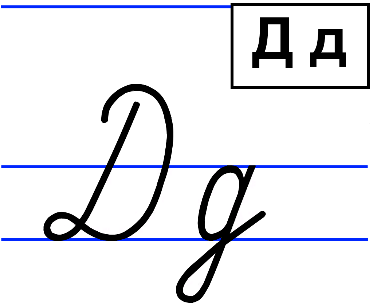 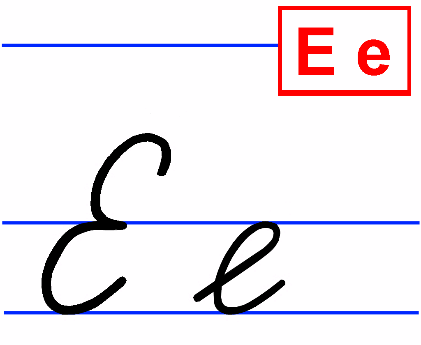 Выполни упр 149 и упр 150.Выпиши из словаря на стр 134-135 все слова на букву «Д». Подчеркни буквы, которые нужно запомнить, поставь ударение в словах.